涡阳县启恒建材销售有限公司材料库扩库招标项目征 集  文  件项目编号：2023LXCZ031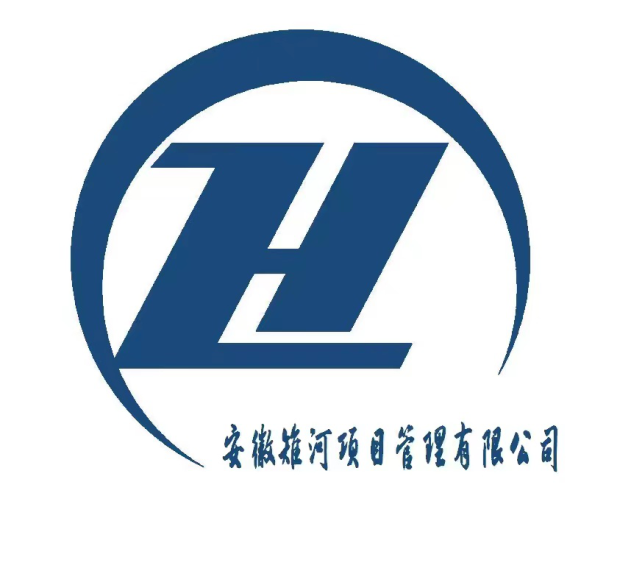 采购人：涡阳县启恒建材销售有限公司招标代理机构：安徽雉河项目管理有限公司2023年5月15日目  录第一章	征集公告第二章	供应商须知前附表第三章	服务内容及要求第四章	评标办法第五章  投标单位须知第六章	合同条款及格式第七章  投标文件格式第一章  征集公告一、招标条件1、项目名称：涡阳县启恒建材销售有限公司材料库扩库招标项目2、采 购 人：涡阳县启恒建材销售有限公司3、资金来源: 自筹资金该项目已具备招标条件，现进行公开招标，欢迎符合条件的供应商参加投标。二、 项目概况与招标范围1、项目地点：涡阳县2、招标内容：为保障招标人业务发展和本地化服务需要，为招标人及其子公司承建的建设项目提供建筑材料（瓜子片(5-15)、石子1-2（15-25）、水洗砂、河沙、石粉），具体详见征集文件。3、服务期：2年（一年服务期满后根据业主单位考核合格后可续签，合同一年一签）。4、标包划分：共分为1个标包。三、 投标单位资格要求1、符合《中华人民共和国政府采购法》第二十二条规定的供应商资格条件；2、投标时（以投标截止时间为准），在安徽省境内无被限制投标的不良行为记录（有效期内）； 3、投标人存在以下不良信用记录情形之一的，不得推荐为中标候选人，不得确定为中标人。（1）投标人被人民法院列入失信被执行人的；（2）投标人被市场监督管理部门列入企业经营异常名录的；（3）投标人被税务部门列入重大税收违法案件当事人名单的；注：以评标委员会在评标时通过“信用中国（www.creditchina.gov.cn）”查询为准，只查询总公司（不含分公司、子公司），遇系统故障则此项不作要求。4、本项目不接受联合体投标。四、征集文件的获取：自行下载，详见附件。投标文件的递交及开标投标文件递交的截止时间（投标截止时间/开标时间）：2023年6月6日9时30分，逾期送达的响应文件，将予以拒收。2、投标文件递交的地点：涡阳县市民服务中心四楼开标区。3、投标文件份数：一正一副纸质版投标文件（胶装装订），密封提交。未按要求提供开标现场退回。六、投标担保    本项目投标保证金为人民币：贰万元，缴纳方式详见征集文件。七、征集公告发布媒介本次征集公告在涡阳国有资本投资运营集团有限公司官网（http://www.ahlxcc.com）发布。   八、联系方式采购人：涡阳县启恒建材销售有限公司                       地址：涡阳县乐行路北侧、s202线西侧4幢                联系人：孙工                     电话：18715033973                                                  采购代理机构：安徽雉河项目管理有限公司地址：涡阳县市民服务中心四楼    	联系人：陈工             电话：0558-7210232                        涡阳县启恒建材销售有限公司  2023年5月15日第二章 供应商须知前附表 注：1.本征集文件的解释权归采购人和采购代理机构负责解释。2.构成本征集文件的各个组成文件应互为解释、互为说明。同一文件就同一事项的约定不一致的，以逻辑顺序在后者为准；同一文件不同版本之间不一致的，以形成时间在后者为准；按本款前述约定仍不能形成结论的，由采购人或采购代理机构负责解释。第三章 服务内容及要求1、使用方法服务期内由甲方采取库内招标（询价）的方式实施，投标报价递交截止后对所有有效报价文件进行评比，原则上以经评审的最低价确定中标候选人，发布中标通知书。2、库内询价通过电子邮箱，或微信消息形式向每一家入库供应商发送采购需求（包括送货地点、时间、规格和质量等信息）、采购控制价等，并明确报价截止时间等信息，供应商报价是否含税等。3、经过库内招标，中标单位无正当理由不得放弃中标资格。无正当理由放弃中标资格的或以其他方式拒绝/拖延供货，第一次予以书面警告，记录不良行为并限制一个轮次的投标资格；第二次清除出库并没收履约保证金。4、项目实施过程中，中标人必须听取甲方调度，如不听取甲方合理调度的，立即清除出库并没收全部履约保证金。5、库内中标项目原则上未完成的不得参与下一项目的投标。6、中标人应在中标通知书发出之日起3日内与业主单位签订采购合同。7、中标人应严格按照甲方要求及合同约定组织供货，如中标人供应的材料导致工程质量问题，该中标人承担相关经济和刑事责任，甲方有权将该公司清理出库，没收其履约保证金。8、在任何情况下，如中标人不能满足甲方的合理要求的，甲方有权要求取消其中标资格并重新组织招标。9、甲方有权根据公司发展需要随时中止材料库的使用。10、如后期发现投标人实际控制2家及以上公司投标或存在其他围标串标行为，取消其中标资格没收履约保证金并追究其违约责任。11、入库企业如需退库，无中标在供项目的递交退库申请，采购人根据申请办理退库并退还履约保证金；如退库企业有中标在供项目，需完成项目服务后提交申请，采购人根据申请办理退库并退还履约保证金。12、涡阳县启恒建材销售有限公司材料库服务管理制度包括但不限于以上条款。13、拟入库单位数量：不限数量，经评标委员会评审，满足征集文件要求的企业均可以入库。14、质量标准：符合国家、行业、地方现行相关规范合格标准，满足招标人要求。15、采购人不保证服务单位服务期内承担的项目数量和项目规模。第四章  评标办法1、评审原则 1.1合法、合规原则。1.2公平、公正、科学、审慎、择优原则。评审办法前附表表1：投标文件初审表1、全部满足征集文件实质性要求的所有投标人均入材料库。2、投标文件的澄清（1）为了有助于对投标文件进行审查、评估和比较，评委有权向投标人质疑，请投标人澄清其投标内容。投标人有责任按照招标人通知的时间、地点指派专人进行答疑和澄清。（2）重要澄清的答复应是书面的，并应由全权代表签署。但不得对投标内容进行实质性修改。3、投标人提供的与业绩证明、获奖证书和其他资料等的真实性、合法性由投标人负全责,评标委员会核查，如发现有弄虚作假行为，一律按废标处理，在招标结束后，如发现以上问题则取消中标资格解除合同，不予支付合同货款。4、对投标人所提供的业绩证明，投标文件中要提供合同复印件。（1）招标人根据评标委员会提出的书面评标报告和推荐的中标候选人依法确定中标人。若中标候选人有放弃中标、因不可抗力不能履行合同、不按照征集文件要求提交履约保证金，或者被查实存在影响中标结果的违法行为等情形，不符合中标条件的，招标人可以按照评标委员会提出的中标候选人名单依序确定中标候选人为中标人，也可以重新招标。5、保密（1）对投标文件的审查、澄清、评估和比较以及有关授予合同的意向等一切情况都不得透露给任一投标人和与上述评标工作无关的人员。（2）投标人不得干扰招标人的评标活动，否则将导致其投标被拒绝。6、中标通知书（1）中标结果将在安徽乐行城市建设集团有限公司官网进行公示，公示结束后中标人应及时办理《中标通知书》领取手续。（2）《中标通知书》将作为签订合同的依据。7、签订合同（1）中标人收到《中标通知书》后20日内与买方签订合同，否则按开标后撤回投标处理。（2）征集文件、中标人的投标文件及其澄清文件等，均为签订经济合同的依据。第五章 投标单位须知 1. 总则1.1 招标项目概况1.1.1本招标项目已具备招标条件，现进行公开招标，欢迎符合条件的供应商参加投标。1.1.2 采购人：见投标人须知前附表。1.1.3 采购代理机构：见投标人须知前附表。1.1.4 项目名称：见投标人须知前附表。1.2 招标项目的资金来源和落实情况1.2.1 资金来源：见投标人须知前附表。1.2.2 资金落实情况：见投标人须知前附表。1.3 采购内容及需求、交货时间和地点1.3.1 采购内容及需求：见投标人须知前附表。1.3.2 服务时间：见投标人须知前附表。1.3.3服务地点：见投标人须知前附表。1.4投标人资格要求1.4.1投标人资格要求详见投标人须知前附表。需要提交的相关证明材料见本章第3.5款的规定。1.4.2 投标人须知前附表规定接受联合体投标的，联合体除应符合本章第1.4.1项和投标人须知前附表的要求外，还应遵守以下规定：（1）2个以上供应商可以组成1个投标联合体，以1个投标人的身份投标。（2）以联合体形式参加投标的，联合体各方均应当参照政府采购法第二十二条第一款规定的条件。采购人根据采购项目的特殊要求规定投标人特定条件的，联合体各方中至少应当有一方符合采购人规定的特定条件。（3）联合体中有同类资质的供应商按照联合体分工承担相同工作的，应当按照资质等级较低的供应商确定资质等级。（4）联合体各方之间应当签订共同投标协议，明确约定联合体各方承担的工作和相应的责任，并将共同投标协议连同投标文件一并提交采购单位。（5）以联合体形式参加本项目招标活动的，联合体各方不得再单独参加或者与其他供应商另外组成联合体参加同一合同项下的招标活动，否则各相关投标均无效。（6）采购单位不得强制投标人组成联合体共同投标，不得限制投标人之间的竞争。（7）其他规定见投标人须知前附表。1.4.3投标人不得存在下列情形之一：（1）单位负责人为同一人或者存在直接控股、管理关系的不同供应商，不得参加同一合同（标包）项下的招标活动。除单一来源采购项目外，为采购项目提供整体设计、规范编制或者项目管理、监理、检测等服务的供应商，不得再参加该采购项目的其他招标活动。（2）自报名截止时间之日起至投标截止时间止，被各级人民政府财政部门作出禁止参加政府采购活动行政处罚决定的单位不得参与本项目投标（有效期内） 。1.5费用承担投标人准备和参加投标活动发生的费用自理。不论投标的结果如何，采购单位在任何情况下均无义务和责任承担这些费用。1.6 保密参与采购活动的各方应对征集文件和投标文件中的商业和技术等秘密保密，否则应承担相应的法律责任。1.7 语言文字招标投标文件使用的语言文字为中文。专用术语使用外文的，应附有中文注释。1.8计量单位所有计量均采用中华人民共和国法定计量单位。1.9 响应和偏差1.9.1投标文件应当对征集文件的实质性要求和条件作出满足性或更有利于采购人的响应，否则，投标人的投标将被否决。1.9.2 投标人应根据征集文件的要求提供投标货物或服务技术性能指标的详细描述、技术支持资料及技术服务和质保期服务计划等内容以对征集文件作出响应。1.9.3 投标文件中应针对实质性要求和条件中列明的技术要求提供技术支持资料。技术支持资料以制造商公开发布的印刷资料，或检测机构出具的检测报告或采购内容及需求允许的其他形式为准。提供技术支持资料的具体时间见采购内容及需求。1.9.4 征集文件规定了可以偏差的范围和最高偏差项数的，偏差应当符合征集文件规定的偏差范围和最高项数，超出偏差范围和最高偏差项数的投标将被否决。1.10 定义1.10.1采购（招标），是指以合同方式有偿取得货物、工程和服务的行为。货物，是指各种形态和种类的物品，以及货物采购中所伴随的服务。1.10.2 采购单位：是指具体负责和从事政府采购业务的集中采购机构、社会中介代理机构和采购人的总称。供应商：是指对本项目表现出兴趣，并有可能实际参与该项目投标的法人、其他组织或者自然人。投标人：是指按照一定的程序，获取了征集文件，并实际参与了该项目投标活动的供应商。2. 征集文件2.1 征集文件的组成本征集文件包括：（1）征集公告；（2）供应商须知前附表；（3）服务内容及要求；（4）评标办法；（5）投标单位须知（6）合同条款及格式（7）投标文件格式。根据本章第2.2款和第2.3款对征集文件所作的澄清、修改，构成征集文件的组成部分。2.2 征集文件的澄清2.2.1 投标人应仔细阅读和检查征集文件的全部内容。如发现缺页或附件不全，应及时向采购人提出，以便补齐。如有疑问，应在投标人须知前附表规定的时间前以书面形式将提出的问题送达采购人，要求采购人对征集文件予以澄清。2.2.2征集文件的澄清以书面形式发给所有购买征集文件的投标人，但不指明澄清问题的来源。澄清发出的时间距本章第4.2.1项规定的投标截止时间不足15日的，并且澄清内容可能影响投标文件编制的，将相应延长投标截止时间。2.2.3 投标人在收到澄清后，应在投标人须知前附表规定的时间内以书面形式通知采购人，确认已收到该澄清。2.2.4 除非采购人认为确有必要答复，否则，采购人有权拒绝回复投标人在投标人须知前附表规定的时间后的任何澄清要求。2.3 征集文件的修改2.3.1 采购人可以书面形式修改征集文件，并通知所有已购买征集文件的投标人。修改征集文件的时间距投标人须知前附表规定的投标截止时间不足15日的，并且修改内容可能影响投标文件编制的，将相应延长投标截止时间。2.3.2 投标人收到修改内容后，应在投标人须知前附表规定的时间内以书面形式通知采购人，确认已收到该修改。2.4 征集文件的解释本征集文件由采购人或其委托的采购代理机构负责解释。3. 投标文件3.1 投标文件的组成3.1.1 投标文件应包括下列内容：（1）投标函；（2）拟投入本项目的工作人员汇总表（格式附后）；（3）拟投入本项目的人员简历表（格式附后）；（4）投标人主要业绩一览表（格式附后）；（5）服务方案（格式附后）（6）资格证明及有关材料；（7）其他资料。投标人在评标过程中作出的符合法律法规和征集文件规定的澄清确认，构成投标文件的组成部分。3.1.2 征集文件规定不接受联合体投标的，或投标人没有组成联合体的，投标文件不包括联合体协议书。3.2 投标报价3.2.1投标人应按第六章“投标文件格式”的要求进行报价并填写投标分项报价表。3.2.2 投标人应充分了解该项目的总体情况以及影响投标报价的其他要素。3.2.3投标人在投标截止时间前修改开标一览表中的投标报价总额，应同时修改投标文件“分项报价表”中的相应报价。此修改须符合本章第4.3款的有关要求。3.2.4 投标文件中开标一览表的投标报价与投标文件中分项报价表的合价不一致的，以开标一览表的投标报价为准。投标文件的大写金额和小写金额不一致的，以大写金额为准；总价金额与按单价汇总金额不一致的，以单价金额计算结果为准；单价金额小数点有明显错位的，应以总价为准，并修改单价；对不同文字文本投标文件的解释发生异议的，以中文文本为准。3.2.5采购人设有采购预算（招标控制价、最高投标限价）的，投标人的投标报价不得超过采购预算，采购预算在投标人须知前附表中载明。3.2.6投标报价包括采购、运输、人工、安装、调试、售后服务、税费等所有与本项目相关的费用，中标单位应承担相应风险，并认真履行合同，采购人不再为本合同范围内的工作支付额外的费用。3.2.7投标报价的其他要求见投标人须知前附表。3.3 投标有效期3.3.1 除投标人须知前附表另有规定外，投标有效期为60天。3.3.2 在投标有效期内，投标人撤销投标文件的，应承担征集文件和法律规定的责任。3.3.3 出现特殊情况需要延长投标有效期的，采购人以书面形式通知所有投标人延长投标有效期。投标人应予以书面答复，同意延长的，应相应延长其投标保证金的有效期，但不得要求或被允许修改其投标文件；投标人拒绝延长的，其投标失效，但投标人有权收回其投标保证金及以现金形式递交的投标保证金的银行同期存款利息。3.4 投标保证金3.4.1 投标人在递交投标文件的同时，应按征集文件规定的金额、形式和第六章“投标文件格式”规定的投标保证金格式递交投标保证金，并作为其投标文件的组成部分。境内投标人以现金或者支票形式提交的投标保证金，应当从其基本账户转出并在投标文件中附上基本账户开户证明。联合体投标的，其投标保证金可以由牵头人或联合体其他成员递交，并应符合征集文件的规定。3.4.2 投标人不按征集文件要求提交投标保证金的，评标委员会将否决其投标。3.4.3 采购人或采购代理机构应当自中标通知书发出之日起5个工作日内退还未中标供应商的投标保证金（具体要求详见投标人须知前附表）。3.4.4 有下列情形之一的，投标保证金将不予退还：（1）投标人在投标有效期内撤销投标文件；（2）中标人在收到中标通知书后，无正当理由不与采购人订立合同，在签订合同时向采购人提出附加条件，或者不按照征集文件要求提交履约担保；（3）征集文件规定的其他可以不予退还投标保证金的情形。3.5 资格审查资料资格审查资料详见评标办法。3.6 备选投标方案3.6.1 除征集文件规定允许外，投标人不得递交备选投标方案，否则其投标将被否决。3.6.2 允许投标人递交备选投标方案的，只有中标人所递交的备选投标方案方可予以考虑。评标委员会认为中标人的备选投标方案优于其按照征集文件要求编制的投标方案的，采购人可以接受该备选投标方案，但备选投标方案的报价不得高于其投标报价。3.6.3 投标人提供两个或两个以上投标报价，或者在投标文件中提供一个报价，但同时提供两个或两个以上供货方案的，视为提供备选方案。3.7 投标文件的编制3.7.1 投标文件应按第六章“投标文件格式”进行编写，如有必要，可以增加附页，作为投标文件的组成部分。3.7.2 投标文件应当对征集文件有关供货期、投标有效期、供货要求、招标范围等实质性内容作出响应。投标文件在满足征集文件实质性要求的基础上，可以提出比征集文件要求更有利于采购人的承诺。3.7.3签字或盖章的具体要求见投标人须知前附表。由投标人的法定代表人（单位负责人）签字，应附法定代表人（单位负责人）身份证明，由代理人签字或，应附由法定代表人（单位负责人）签署的授权委托书。3.7.4投标人应认真阅读和充分理解征集文件。如果投标没有满足征集文件的有关要求，其风险由投标人自行承担。4.投标4.1 投标文件的装订、密封和标记4.1.1 投标文件的装订、密封和标记见投标人须知前附表。4.1.2 未按征集文件要求装订、密封和标记的投标文件，采购人将予以拒收。4.2 投标文件的递交4.2.1 投标人应在投标人须知前附表规定的投标截止时间前递交投标文件。4.2.2 投标人递交纸质投标文件的地点：见投标人须知前附表。4.2.3 除投标人须知前附表另有规定外，投标人所递交的投标文件不予退还。4.2.4 招标人收到投标文件后，向投标人出具签收凭证或进行登记。4.2.5 逾期送达的投标文件，采购人或电子招标投标交易平台将予以拒收。4.3 投标文件的修改与撤回4.3.1 在本章第4.2.1项规定的投标截止时间前，投标人可以修改或撤回已递交的投标文件，但应以书面形式通知采购人。4.3.2投标人修改或撤回已递交投标文件的书面通知应按照本征集文件的要求签字或盖章。采购人收到书面通知后，向投标人出具签收凭证或进行登记。4.3.3 投标人撤回投标文件的，采购人自收到投标人书面撤回通知之日起5日内退还已收取的投标保证金。4.3.4 修改的内容为投标文件的组成部分。修改的投标文件应按照本征集文件规定进行编制、密封、标记和递交，并标明“修改”字样。5. 开标（本项目不采用）5.1 开标时间和地点采购人在本征集文件规定的投标截止时间（开标时间）和投标人须知前附表规定的地点，并邀请所有投标人的法定代表人（单位负责人）或其委托代理人准时参加。5.2 开标程序（注：开标主持人可根据项目情况适当调整开标程序。）1、宣布开标纪律；2、宣布开标人、采购人等有关人员姓名； 3、公布在投标截止时间前递交投标文件的供应商名称；4、开标结束。6.评标6.1 评标委员会6.1.1 评标由采购人依法组建的评标委员会负责。评标委员会由采购人代表以及有关技术、经济等方面的专家组成。评标委员会成员人数以及技术、经济等方面专家的确定方式由采购人或其委托的采购代理机构依法确定。6.1.2 评审专家与参加采购活动的供应商存在下列利害关系之一的，应当回避：（1）参加采购活动前三年内，与供应商存在劳动关系,或者担任过供应商的董事、监事,或者是供应商的控股股东或实际控制人；（2）与供应商的法定代表人或者负责人有夫妻、直系血亲、三代以内旁系血亲或者近姻亲关系；（3）与供应商有其他可能影响政府采购活动公平、公正进行的关系；（4）应当回避的其他情形。评审专家发现本人与参加采购活动的供应商有利害关系的,应当主动提出回避。采购人或者采购代理机构发现评审专家与参加采购活动的供应商有利害关系的,应当要求其回避。 6.1.3 出现评审专家缺席、回避等情形导致评审现场专家数量不符合规定的，采购人或者采购代理机构应当及时补抽评审专家，或者经采购人主管预算单位同意自行选定补足评审专家。无法及时补足评审专家的，采购人或者采购代理机构应当立即停止评审工作，妥善保存采购文件，依法重新组建评标委员会进行评审。6.2 评标原则	评标活动遵循公平、公正、科学和择优的原则。6.3 评标6.3.1评标委员会按照第三章“评标办法”规定的方法、评审因素、标准和程序对投标文件进行评审。第三章“评标办法”没有规定的方法、评审因素和标准，不作为评标依据。6.3.2评标完成后，评标委员会应当向采购人提交书面评标报告和中标候选人名单。评标委员会推荐中标候选人的人数见投标人须知前附表。7. 合同授予7.1 定标采购代理机构应当自评审结束之日起5个工作日内将评审报告送交采购人。采购人应当自收到评审报告之日起5个工作日内在评审报告推荐的中标候选人中按顺序确定中标供应商。在确定中标供应商前，采购单位不得与投标供应商就投标价格、投标方案等实质性内容进行谈判。7.2 中标结果公告和中标通知采购人或者采购代理机构应当自中标供应商确定之日起5个工作日内，发出中标通知书，并在本征集文件约定的媒体上公告中标结果。7.3 履约担保7.3.1 履约保证金的缴纳和退还详见投标须知前附表；7.3.2 中标人不能按本章第7.3.1项要求提交履约担保的，视为放弃中标，其投标保证金不予退还，给采购人造成的损失超过投标保证金数额的，中标人还应当对超过部分予以赔偿。7.4 采购合同7.4.1 采购人或者采购代理机构应当自中标通知书发出之日起30日内，按照征集文件和中标供应商投标文件的约定，与中标供应商签订书面合同。所签订的合同不得对征集文件和中标供应商投标文件作实质性修改。采购单位不得向中标供应商提出任何不合理的要求，作为签订合同的条件，不得与中标供应商私下订立背离合同实质性内容的协议。7.4.2 中标供应商拒绝与采购人签订合同的，采购人可以按照评审报告推荐的中标候选人名单排序，确定下一候选人为中标供应商，也可以重新开展采购活动。7.4.3 中标供应商因不可抗力或者自身原因不能履行采购合同的，采购人可以与排位在中标供应商之后第1位的中标候选供应商签订采购合同，以此类推。7.4.4 采购人应当按照采购合同规定，及时向中标或者成交供应商支付采购资金。采购项目资金支付程序，按照国家有关财政资金支付管理的规定执行。7.4.65联合体中标的，联合体各方应当共同与采购人签订合同，就中标项目向采购人承担连带责任。8.纪律和监督8.1 对采购人的纪律要求采购人不得泄露招标投标活动中应当保密的情况和资料，不得与投标人串通损害国家利益、社会公共利益或者他人合法权益。8.2 对投标人的纪律要求投标人不得相互串通投标或者与采购人串通投标，不得向采购人或者评标委员会成员行贿谋取中标，不得以他人名义投标或者以其他方式弄虚作假骗取中标；投标人不得以任何方式干扰、影响评标工作。8.3 对评标委员会成员的纪律要求评标委员会成员不得收受他人的财物或者其他好处，不得向他人透露对投标文件的评审和比较、中标候选人的推荐情况以及评标有关的其他情况。在评标活动中，评标委员会成员应当客观、公正地履行职责，遵守职业道德，不得擅离职守，影响评标程序正常进行，不得使用第三章“评标办法”没有规定的评审因素和标准进行评标。8.4 对与评标活动有关的工作人员的纪律要求与评标活动有关的工作人员不得收受他人的财物或者其他好处，不得向他人透露对投标文件的评审和比较、中标候选人的推荐情况以及评标有关的其他情况。在评标活动中，与评标活动有关的工作人员不得擅离职守，影响评标程序正常进行。8.5 质疑与投诉8.5.1供应商对采购活动事项有疑问的，可以向采购人提出询问。采购人或者采购代理机构应当在3个工作日内对供应商依法提出的询问作出答复，但答复的内容不得涉及商业秘密。8.5.2供应商认为征集文件、招标过程和中标结果使自己的权益受到损害的，可以在知道或者应知其权益受到损害之日起七个工作日内，以书面形式向采购人提出质疑。采购人应当在收到供应商的书面质疑后七个工作日内作出答复，并以书面形式通知质疑供应商和其他有关供应商，但答复的内容不得涉及商业秘密。8.5.3供应商提出的询问或者质疑超出采购人对采购代理机构委托授权范围的，采购代理机构应当告知供应商向采购人提出。评审专家应当配合采购人或者采购代理机构答复供应商的询问和质疑。8.5.4供应商应知其权益受到损害之日，是指：　（1）对可以质疑的征集文件提出质疑的，为收到征集文件之日或者征集文件公告期限届满之日；　（2）对招标过程提出质疑的，为各招标程序环节结束之日；　（3）对中标结果提出质疑的，为中标结果公告期限届满之日。8.5.5 询问或者质疑事项可能影响中标结果的，采购人应当暂停签订合同，已经签订合同的，应当中止履行合同。8.5.6 质疑供应商对采购人、采购代理机构的答复不满意或者采购人、采购代理机构未在规定的时间内作出答复的，可以在答复期满后十五个工作日内向同级监督管理部门投诉。8.5.7供应商质疑、投诉应当有明确的请求和必要的证明材料。供应商投诉的事项不得超出已质疑事项的范围。 8.5.8供应商捏造事实、提供虚假材料或者以非法手段取得证明材料进行投诉的，由监督部门列入不良行为记录名单，禁止其1至3年内参加采购活动。9. 需要补充的其他内容需要补充的其他内容：见投标人须知前附表。第六章 合同条款及格式甲方：                               （以下简称甲方）乙方：                               （以下简称乙方）依据《中华人民共和国民法典》、《中华人民共和国建筑法》等有关规定，本着诚实信用、平等互利的原则，经双方友好协商签订本合同，以供双方共同遵守。第一条、标的物备注二：根据招标文件要求第二条、交货及安装地点：甲方指定工地。第三条、交货时间：甲方指定。第四条、交货方式及合同价格：       1、合同暂定价（含税）：¥          （大写：            ）。2、该价格为暂定价格，最终结算价格以甲方验收合格并签字确认的单据上所列数量乘以单价为结算依据3、乙方在合同签订后开始供货，并将货物运送到甲方指定的地点由 甲方签收人员 负责签收确认。运输、装卸及安装调试费用由乙方承担。产品所有权自货款支付时起转移，但甲方未履行支付价款义务的，产品所有权属于乙方所有。第五条、所需货物的订货签收和安装：1、根据项目进展需求，每次接工地通知后5日内送到指定地点。第六条、质量标准及异议期限：1、必须按照国家标准进行生产供应，并满足甲方要求。2、甲方在收到货物后若有异议须以书面提出，如属质量问题由乙方负责。采取现场过磅的方式进行抽查，如根据比例发现数量不够则该车所装的货物卸到现场使用，并不予结算。第七条、验收方法：1、必须按照甲方要求标准进行供应。2、按国家有关法律、法规要求，甲方应对产品进行验收和检测，如出现不符合质量要求的情况，应于货到甲方工地之日起10日内通知乙方，乙方应无条件退换，并承担由此而产生的费用和赔偿甲方的损失。3、如双方对产品质量问题存在异议，可由双方认可的第三方或国家法定检测部门进行检测，如检测结果不合格，则因检测而产生的相关费用及给甲方所造成的一切损失皆由乙方承担。4、所有产品质量、数量全部检查无误，由甲方出具收料单后，亦可视为正常交货。第八条、损耗责任：乙方货物在未经甲方验收前仍然由乙方自行承担相关风险及责任。第九条、付款方式：1、本合同采用按实结算的结算方式，以甲方签字确认的单据上所列数量为结算依据。2、结算程序：支付货款前，乙方需开具符合甲方要求正式的增值税专用发票，并保证所开具发票符合国家法律要求，若乙方开具假票、无效发票等不符合国家规定的发票，乙方愿承担所带来的一切法律责任。3、乙方根据本合同的约定须向甲方支付任何违约金或承担任何赔偿责任时，甲方均有权在其应付乙方的价款中予以直接扣除。     4、乙方按甲方要求送到指定地点，凭甲方指定收货单位收料有效凭证5千吨结算一次。5、以银行转账方式进行结算。第十条、违约责任：1、乙方提供的产品如因质量问题影响甲方不能顺利通过政府相关部门的验收, 乙方必须承担由此引起的经济损失及相关法律责任。2、因乙方供货或质量达不到合同要求，或货物在使用过程中因货物质量引起的问题，由此产生的损失甲方有权在结算款中直接扣除。乙方承担由此给甲方造成的一切损失。3、乙方应为运输车辆及人员做好保险及防护措施等，在运输及装卸过程中发生的一切安全事故及人员伤亡，乙方自行负责，均与甲方无关。4、乙方在运输过程中应保证车辆尾气排放达标、不携带泥土上路，如由此引发的一切罚款等责任均由乙方承担。车辆进入现场后，需服从甲方项目部的管理要求，在装卸货物时须避免和减少扬尘、噪声对环境的污染。5、乙方应当负责将不合格货物运离甲方场地，否则，甲方有权自行处置不合格货物，因此发生的费用由乙方承担。6、因甲方原因，导致乙方发出的货物不能及时卸货，由此造成的损失由甲方承担。     7、如果甲方不能按合同约定进行及时结算，应承担同期银行贷款利息。第十一条、约定事项 ：1、甲方应提前 1 天以 文字信息或含文字信息的图片 的方式（材料名称、数量、地点、负责人、签收人、电话等）通知乙方准备送货。如有变动，甲方必须以文字信息的方式通知乙方。2、乙方在接到甲方以短信通知后必须在5天内必须到货，除不可抗力（安全环保、洪水等）外，每延误 1 天，甲方可按合同总额 0.5%作为履约赔偿金，并在货款中扣除，如延期 10 天，甲方有权终止双方合同并追究乙方相关经济责任。3、乙方工作人员送货到甲方所指定的料场（工地）时，必须服从现场收货人员的指挥，将材料堆卸在指定的场地，如因不听从指挥而造成工期延误或其他损坏的，则由乙方承担全部责任。4.如甲方要求提供厂家出具质量合格证书、质量保证书及检测报告等乙方必须提供相关文件。第十二条、其他事宜：1、本合同经双方协商一致后可以变更或解除；未尽事宜双方可协商制订出补充协议,补充协议与本合同具有具等法律效力；如因不可抗力或生产事故不能按期交货的，乙方必须出具有关证明及时通知甲方，双方可根据实际情况协商变更或解除合同。2、执行本合同发生争议时，由当事人协商解决，若协商不成，可向甲方所在地（涡阳县）人民法院提出诉讼，双方地址为法律文书送达地址。4、本合同一式伍份，甲方执贰份、乙方执贰份、见证方执壹份，自甲、乙双方代表签字及盖章生效，合同履约期限      年    月    日至      年    月    日。5、未尽义务双方可共同协商解决。甲方（盖章）：                          乙方（盖章）：法定代表人：                            法定代表人：委托代理人：                            委托代理人：联系电话：                              联系电话：                                   经办人：                                开户行：账号：                                    见证方：  签字：年   月   日第七章  投标文件格式涡阳县启恒建材销售有限公司材料库招标项目（二次）项目编号：2023LXCZ031投标文件投标人：         （盖章）                   年    月    日一、投标函（格式）涡阳县启恒建材销售有限公司：1、我方授权        (姓名)代表我方               （供应商的名称）全权处理   项目名称    投标的有关事宜 。遵照征集文件（含补充文件）的要求承担本项目的实施，服务期 2年 ，向甲方提供所需的货物和服务。2、我方同意接受征集文件中投标有效期的相关规定。3、一旦我方中标，我方将严格履行合同规定的责任和义务。4、我方同意按照征集文件的要求，向贵单位递交金额（小写：        元）的投标保证金。并且承诺在投标有效期内如果我方撤回投标文件或成交后拒绝签订合同，我方将放弃要求贵单位退还该投标保证金的权力。5、我方愿意提供贵单位可能另外要求的、与投标有关的文件资料，并保证我方已提供和将要提供的文件是真实的、准确的。6、我方提供的此项目所有证件的复印件 或扫描件与原件相符，是真实、合法、有效的。如发现虚假证件或虚假陈述，我方愿承担与此相关的一切法律后果。投标人：                        （盖章)                           单位地址：                                                        法定代表人：           （签字或盖章或打印名字）                   联系电话（传真）：                                                                                                 年    月    日二、拟投入本项目的工作人员汇总表（格式）投标人(盖章)法定代表人（签字或盖章或打印名字）         注：1、投标人根据项目实际填写，表中单项，项目招标要求不涉及的可留空或自行调整。2、表格不够可以自行加页；具体配置请投标人填写完全，没有填写完全的则按无此配置评标。三、拟投入本项目的人员简历表（格式）投标人(盖章)法定代表人（签字或盖章或打印名字）         注：1、按表“二、拟投入本项目的工作人员汇总表”所填报人员，每人一张。2、投标人根据项目实际填写，表中单项，项目招标要求不涉及的可留空或自行调整。3、表格不够可以自行加页。四、投标人主要业绩一览表（格式）投标人:                   (盖章)              法定代表人:    （签字或盖章或打印名字）       注：1、投标人根据项目实际填写，表中单项，项目招标要求不涉及的可留空或自行调整。2、表格不够可以自行加页；具体配置请投标人填写完全，没有填写完全的则按无此配置评标。五、供货服务方案（格式）（投标人根据本项目采购需求和企业实际情况自行编写）格式1法定代表人身份证明书（格式）投标人名称：                                                单位性质：                                                地    址：		  			       			成立时间：               年            月           日经营期限：                                           	姓    名：                 性别：                    年    龄：                 职务：	                 系                   （投标人名称）的法定代表人。  特此证明。投标人：             (盖章)日  期：      年     月     日格式2授权委托书（格式）本人       （姓名）系        （投标人名称）的法定代表人，现委托        （姓名）为我方代理人。代理人根据授权，以我方名义签署、澄清、说明、补正、递交、撤回、修改           （项目名称）投标文件、签订合同和处理有关事宜，其法律后果由我方承担。    代理人无转委托权。投标人：                               （盖章）法定代表人：                      （签字或盖章或打印名字）身份证号码：                             委托代理人：                        （签字或盖章或打印名字） 身份证号码：                                   年       月       日注：如法定代表人代表公司参与本项目投标，则不需要授权委托书。格式3投标保证金有关证明材料1、投标保证金转账或电汇凭证：格式4承诺书（格式）我公司郑重承诺如下：符合《政府采购法》第二十二条有关规定。完全接受采购文件的全部内容，提交的所有资料扫描件或复印件与原件一致，真实、合法、有效，对他人的知识产权不构成侵权。如因材料弄虚作假，或导致知识产权侵权行为，或给采购方的使用带来严重影响，造成经济损失，承担由此造成的一切法律责任和经济赔偿。在投标过程中，无围标、串标、出借资质及弄虚作假等违法违规行为。四、投标时（以投标截止时间为准），在安徽省境内无被限制投标的不良行为记录（有效期内）。五、如被确定为中标（成交）供应商，保证按照合同约定进行履约。六、依法行使自己的质疑、投诉权利，提供的质疑、投诉证明材料来源合法，不存在捏造事实、提供虚假材料或恶意投诉等行为。七、如有违反上述承诺之一，或存在其他虚假、违法违规行为，我公司自愿接受相关部门的处理，并自愿放弃索要投标（履约）保证金的权利，承担由此产生的一切后果。                                 投标人名称(盖章)：日期：    年   月   日格式5履行合同的设备和专业技术能力材料一、服务于本项目的专业设备一览表   二、服务本项目人员一览表                               投标人名称(盖章)：日期：     年   月   日格式6投标人近三年无重大违法记录声明函我单位近三年无重大违法记录，特此声明。投标供应商名称(盖单位公章)：日期：     年   月   日六、其他资料投标单位认为需要提交的其他材料序号内容说明与要求1采购人涡阳县启恒建材销售有限公司 2招标代理机构采购代理机构：安徽雉河项目管理有限公司联系人：陈工联系方式：0558-72102323项目名称涡阳县启恒建材销售有限公司材料库扩库招标项目4资金来源□财政投资  ☑采购人自筹  其他5包别划分不分包     6付款方式本项目按以下方式支付：中标后由中标人与采购人自行拟定。7联合体投标□允许  不允许8投标有效期60天9服务期2年（一年服务期满后经考核合格后可续签，合同一年一签）10投标保证金投标保证金的形式：银行汇款，不得采用现金。1、投标保证金人民币：贰万元；2、投标保证金请从供应商账户以电汇或银行转账的形式转入采购人账户，现金存入或其他方式存入（转入）的均视为无效，并拒绝其投标。投标单位须在汇款备注加入项目名称（或项目编号），如不加入责任自负。户    名：涡阳县启恒建材销售有限公司帐    号：20010291205766600000012开户银行：安徽涡阳农村商业银行股份有限公司（此账号仅用作本项目投标保证金收取）3、投标保证金退还：①、招标不成功（或开标现场拒收投标文件）的，由各投标人向采购人提交退款申请及保证金转账凭证后，采购人直接退付至其汇出账户；②、未中标供应商投标保证金的退付：中标公示期限结束，由各投标人向采购人提交退款申请及保证金转账凭证后，采购人直接退付至其汇出账户；注：未中标人投标保证金由采购人退付。重点提醒：凡是在开标前递交了投标保证金，但未递交投标文件的投标单位，须在开标前向招标代理机构提供不投标的书面说明（弃标函），否则视为不诚信行为，集团招投标中心将会同采购单位约谈投标单位法定代表人，有权不予退还投标保证金。11答疑（1）标书提问时间：2023年5月26日17：30前；标书回答时间：2023年5月28日。（2）各供应商如对征集文件有疑问事项，请于标书质疑时间内提出，疑问内容发至邮箱444074883@qq.com对于未在规定时间提出的疑问事项，采购人及采购代理机构将不予受理。对于参与投标的供应商，视为已充分理解并接受征集文件及相关回答补充等资料；（3）请供应商认真阅读征集文件，按征集文件中的要求制定投标文件；（4）各供应商需及时从涡阳国有资本投资运营集团有限公司官网查阅（http://www.ahlxcc.com），如因查阅不及时，所引起与投标有关的一切后果责任自负。各潜在供应商在投标截止时间前，每天均应登录涡阳国有资本投资运营集团有限公司官网查看有关资料信息。（5）供应商应依法行使自己的质疑、投诉权利。对于恶意质疑、投诉、弄虚作假及其他违法违规行为的，一经查实，将按照有关规定进行处理。12勘察现场自行勘察   13投标文件份数详见征集公告。14投标时间及地点详见征集公告。15开标时间及地点详见征集公告。16履约保证金履约保证金缴纳：原缴纳的投标保证金自动转作履约保证金。注：履约保证金的退还：成交供应商履约结束、验收合格后，联系采购人退付履约保证金。17中标服务费中标单位须向采购代理机构支付1000元招标代理服务费。其费用包含在投标报价中，不单独列项报价。在领取中标通知书前向采购代理机构交纳代理服务费（领取中标通知书时，需携带代理服务费转账凭证）。（此账号仅用作招标代理服务费收取）收款人户名：安徽雉河项目管理有限公司收款人账号：1318 0430 1920 0052 303收款人开户行：中国工商银行亳州涡阳支行营业部18合同签订1.合同签订地点：采购单位所在地点。2.中标单位在和采购单位签订完合同后，必须在7个工作日内前往集团招投标中心（亳州市涡阳县世纪大道与向阳路交叉口市民服务中心四楼416办公室）电话：0558-7210172进行合同见证（携带所有合同、履约保证金转账凭证及中标通知书复印件），否则不予见证，并上报集团财务不予拨付项目合同款。规格数量采购材料为：瓜子片（5-15）、石子1-2（15-25）、水洗砂、河沙、石粉。根据需要进行库内询价注：该数量为预估数量，具体数量以实际供货量为准。注：该数量为预估数量，具体数量以实际供货量为准。评审内容评审内容评审标准 资格性检查营业执照提供合法有效的“多证合一”证件资格性检查投标人近三年无重大违法记录声明函符合征集文件要求（格式附后）资格性检查履行合同的设备和专业技术能力符合征集文件要求（格式附后）资格性检查法定代表人或授权代表资格符合征集文件要求（格式附后）资格性检查投标保证金有关证明材料供应商按征集文件要求提供投标保证金转账或电汇凭证（格式附后）资格性检查资格要求符合征集文件要求资格性检查其他材料符合征集文件要求       符合性检查投标人名称与营业执照或有效“多证合一”证件一致符合性检查投标文件签署按征集文件要求盖章或签字或打印名字符合性检查投标文件格式按规定格式填写，关键字迹清晰、可以辨认符合性检查投标函符合征集文件要求（格式附后）符合性检查承诺书符合征集文件要求（格式附后）符合性检查投标文件其他内容投标文件的实质性要求，包括技术、服务时间及服务措施等序号材料名称规格单价（元）总金额备注1据实结算2据实结算备注：此价格为：（含税价格√ /不含税价格）。其中包括：（材料费√、运输费√、装货费√、人工费√、安装费  、其它费用√ ）。该数量为预估数量，具体数量以实际供货量为准。备注：此价格为：（含税价格√ /不含税价格）。其中包括：（材料费√、运输费√、装货费√、人工费√、安装费  、其它费用√ ）。该数量为预估数量，具体数量以实际供货量为准。备注：此价格为：（含税价格√ /不含税价格）。其中包括：（材料费√、运输费√、装货费√、人工费√、安装费  、其它费用√ ）。该数量为预估数量，具体数量以实际供货量为准。备注：此价格为：（含税价格√ /不含税价格）。其中包括：（材料费√、运输费√、装货费√、人工费√、安装费  、其它费用√ ）。该数量为预估数量，具体数量以实际供货量为准。备注：此价格为：（含税价格√ /不含税价格）。其中包括：（材料费√、运输费√、装货费√、人工费√、安装费  、其它费用√ ）。该数量为预估数量，具体数量以实际供货量为准。备注：此价格为：（含税价格√ /不含税价格）。其中包括：（材料费√、运输费√、装货费√、人工费√、安装费  、其它费用√ ）。该数量为预估数量，具体数量以实际供货量为准。序号职务姓名出生年月文化程度资格证书（如有）专业技术职称（如有）9从事该行业年限从事专业备注123…姓名姓名年龄年龄学          历资格证书、专业技术职称（如有）资格证书、专业技术职称（如有）职务职务拟在本合同任职毕业学校毕业学校年毕业于                 学校         专业年毕业于                 学校         专业年毕业于                 学校         专业年毕业于                 学校         专业年毕业于                 学校         专业年毕业于                 学校         专业年毕业于                 学校         专业主要工作经历主要工作经历主要工作经历主要工作经历主要工作经历主要工作经历主要工作经历主要工作经历主要工作经历时间参加过的类似项目参加过的类似项目参加过的类似项目担任职务担任职务甲方及联系电话甲方及联系电话甲方及联系电话序号项目名称委托单位合同签订时间项目所在地   （XX省XX市）金额    （万元）备注123……法定代表人身份证扫描件（需提供身份证正反面）法定代表人身份证的扫描件或复印件（需提供身份证正反面）授权委托人身份证的扫描件或复印件（需提供身份证正反面）序号设备名称购入时间价值数量产地备注类别姓名职务职称手机号证件证件类别姓名职务职称手机号名称号码管理人员管理人员技术人员技术人员技术人员其他其他